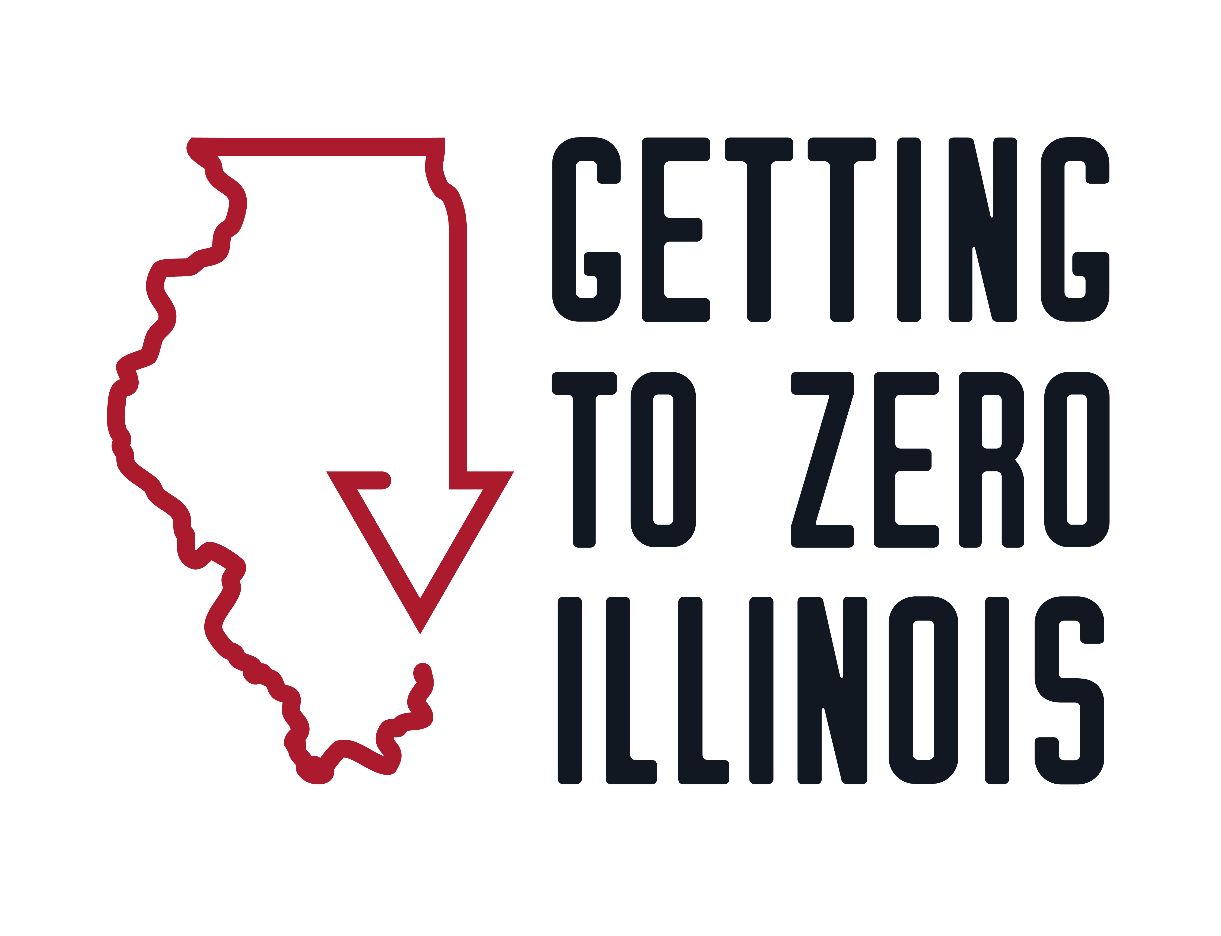 GETTING TO ZERO ILLINOIS COMMUNITY GRANT
REQUEST FOR PROPOSALS APPLICATION FORMMARCH 2021Organization Information Organization Information Organization’s Legal Name:Organization’s Tax ID #:Organization’s Mailing Address:Street:                                                           City/town:                                  ZIP:Organization’s Phone:Organizational Website:Application Contact Person:                                   Contact Person’s pronouns: Contact Person’s Email address:Type of Organization: Not-for-Profit Organization  Health department or other government agency  Medical/Health Care Provider Other (Please specify: ________________)Does your organization have 501(c)(3) not-for-profit status?Please list the fiscal agent for this application and grant program (could be applicant or another organization):Tax ID Number (EIN):Overall Agency Budget:Proposed Project/Program InformationProposed Project/Program Name:Amount of Request:Selected Funding Category (Categories and descriptions are found on pages 6-8 of the Instructions and Guidance document): Category I: Community Mobilization and Advocacy 
 Category II: Education and Training 
 Category III: Programming and Services Population of focus for the proposed project/program. Please check all that apply. Highlighted groups at the top of the chart are GTZ-IL’s priority populations. 1a. If your population(s) of focus include groups beyond GTZ-IL’s priority populations (highlighted in
      gray in the table above), please outline the evidence of need and/or elevated HIV vulnerability:
Please indicate which region(s) will be served by your grant request (find Illinois care/prevention regions here: https://hivcareconnect.com/hiv-care-connect-regions):    Region 1Region 2Region 3 Region 4 Region 5 Region 6Region 7Region 8 Please provide the demographic breakdown of your clients, board of directors, and staff using the charts below. If these charts do not reflect how you collect or report this data, please feel free to include additional files and attach them to your application. 
4. Do you consider your organization to be Black- or Latino/x-led? If so, please explain why. 5. Please list the agency’s five largest private funding sources. Please include the amounts contributed during the current fiscal year. (Private funding includes foundations, corporations, events and/or individuals.) Do not list city, state and federal grants here.6. Please list your agency’s total revenue for the current fiscal year and previous fiscal year. Narrative Application Agency Information (20 points total) Agency/Organization Mission Statement (up to 3 sentences) (5 points)Please describe a brief history of your organization, and please include information about your HIV and AIDS prevention, care and/or advocacy strategies. (400 words maximum) (10 points) Please describe how you and your staff are or have been involved in the Getting to Zero Illinois initiative and/or other local, regional, and/or national coalitions, committees or organizations that work to address and end the HIV epidemic in Illinois. (300 words maximum)  (5 points)Project Proposal Information (80 points total) 
Describe the project need and justification. (200 words maximum) (10 points) Describe the project design and characteristics. (400 words maximum) (10 points) Which Getting to Zero Illinois goal(s) and/or strategy(ies) does your project align with and advance? (200 words maximum) (see Appendix A for a list of GTZ-IL goals and strategies) (5 points) Which Getting to Zero Illinois Guiding Principle(s) does your project align with and advance? In what ways? (200 words maximum) (see Appendix B for a list of GTZ-IL Guiding Principles) (5 points) How does your project involve and prioritize people living with and/or vulnerable to HIV?  (300 words maximum) (15 points)How does your project involve and prioritize GTZ-IL’s key populations, which are listed below? (300 words maximum) (15 points) Black gay and bisexual men and other men who have sex with men Latino/x gay and bisexual men and other men who have sex with menBlack transgender women Black cisgender women Note: Applicants may cite epidemiological evidence in proposing strategies to serve other target populations. Getting to Zero Illinois recognizes that characteristics such as age, income, gender, immigration status, nationality, drug use, mental health, incarceration and/or other factors elevate HIV vulnerability among certain groups.How does the proposed project leverage your organization’s existing partnerships and programs? (200 words maximum) (10 points)
List other revenue awarded, raised, or requested to support the project proposed in this application. (0 points)Program/project evaluation (300 words maximum) (10 points total)What does success look like for your proposed project/program? Are you aiming to achieve process, output or impact objectives? Please describe them. 
Process Objective: A specific, short-term activity. Example: By October 2021, staff will conduct four focus groups with at least 50 Black and Latinx youth to gather qualitative information and input on social media campaign messaging.Outcome Objective: A focused, expected short-term intended result of your intervention based on a measured change by the priority population. Often, several outcome objectives cumulatively should result in the achievement of an impact objective. Example: By May 2022, at least 200 Black and Latinx youth who saw the social media campaign in our county will report an increase in their intention to use condoms.Impact Objective: A focused and reasonable statement about the desired long-term impact of your program. The "who" is almost always the priority population. Impact objectives are usually quite broad. Example: By the year 2023, the overall gonorrhea incidence rate for 15 to 24-year-old Black youth in our county will decrease from 1150 to 800. What methods or tools will be used to track project objectives? What types of information will be collected?Budget Template Getting to Zero Illinois Program Budget Please use the budget template below to show your program’s expenses. Please provide a description, total amount, and portion of the total that is being requested from GTZ-IL. Insert rows as necessary to list each staff position assigned to the program. You may also insert rows for additional expenses as needed. Please use the description column to explain the expense. For example:Workplan Template Getting to Zero Illinois 2021-2022 Work Plan Please use this form to describe your program’s goal, objectives and key activities. If possible, include staff responsible and expected completion date for each objective. Please add additional tables if you have more than one objective and use the rows you need to support your goal (add or delete as relevant).  Goal:  Organizational Leadership ApprovalThis application for funds has been reviewed and approved by:____________________________________________Printed Name_____________________________________________		_______________________Signature							 	DateSubmit applications to ssemelka@aidschicago.org by Monday, April 26, 2021 by 5 p.m. with “Getting to Zero RFP Submission” as the subject line.If you have questions, please contact:Sara Semelka, Senior Program ManagerAIDS Foundation Chicago | Getting to Zero Illinoisssemelka@aidschicago.orgNo application received after 5 p.m. on Monday, April 26, 2021 will be accepted.Remaining attachments list and submission instructionsPlease make sure you have filled out the portions of the packet in their entirety:Organization information form  Narrative Application Budget template Workplan template 	Below is a reminder of the remaining materials needed to complete a full application, how to format and submit a full application. 	Proposals must be submitted electronically to ssemelka@aidschicago.org by Monday, April 26, 2021 at 5 p.m. Subject line of the email should read: Getting to Zero RFP Submission. In addition to this application packet, submissions need to contain the following items: The applicant agency’s IRS 501(c) (3) designation notification letterThe agency’s most recent audited financial statementsThe agency’s most recent operating budgetProof of insurance List of board members, including affiliationsIf applying as a collaborative or a partnership, include a Memoranda of UnderstandingFormatting of submitted items Refer to the chart below for the document formatting requirements. GTZ-IL has outlined these so that all applications will look uniform and be evaluated on content alone. Black gay and bisexual men, and other men who have sex with men  Latino/x gay and bisexual men, and other men who have sex with men Black transgender women  Black cisgender women  Native American/Indigenous peopleAsian/Pacific Islander peopleYouthOlder adultsTransgender peopleGender nonconforming/nonbinary peoplePeople living with HIVPeople who are not living with HIVPeople who inject drugsPeople who use substances People experiencing housing insecurity or homelessnessPeople who are undocumentedPeople involved with the criminal justice systemOther (please specify here)Client Race/Ethnicity #%Board Race/Ethnicity #%Staff Race/Ethnicity #%White White White Black/African American Black/African American Black/African American Latino/LatinxLatino/LatinxLatino/LatinxAsian/Pacific Islander Asian/Pacific Islander Asian/Pacific Islander Native American/ IndigenousNative American/ IndigenousNative American/ IndigenousOther (please specify) Other (please specify) Other (please specify)Other (please specify) Other (please specify) Other (please specify)Client Gender#%Board Gender #%Staff Gender #%Cisgender Male Cisgender Male Cisgender Male Cisgender Female Cisgender Female Cisgender Female Transgender MaleTransgender MaleTransgender MaleTransgender FemaleTransgender FemaleTransgender FemaleNonbinary/
NonconformingNonbinary/
NonconformingNonbinary/
NonconformingFunderAmount Contributed Current Fiscal yearPrevious Fiscal yearCorporate revenueFoundation revenueEvent revenueIndividual contributions FunderAmountStatus (requested/awarded)EXPENSESDescriptionProgram AmountAmount Requested from GTZ-ILMaterials/Supplies50 folding chairs x $10 each$500$300PROGRAM EXPENSESPROGRAM EXPENSESPROGRAM EXPENSESPROGRAM EXPENSESDescriptionTotal
Program AmountAmount Requested from GTZ-ILStaff Salaries(insert rows to list individual staff positions and their time of the project)        (Position Title)        (Position Title)Fringe BenefitsConsultant FeesRent/UtilitiesStaff TrainingConferences/MeetingsTelephone/Fax/InternetEquipmentPostage/DeliveryTravelPrinting/CopyingMaterials/SuppliesOther Expenses(insert other lines as necessary)Total Expenses$$Objective 1: Objective 1: Activities Activities Activities Staff Responsible Projected Completion Date Please list staff person who will oversee program evaluation and that GTZ can contact to discuss project/program data and success measures                                             Please list staff person who will oversee program evaluation and that GTZ can contact to discuss project/program data and success measures                                             Objective 2 (if applicable): Objective 2 (if applicable): Objective 2 (if applicable): Objective 2 (if applicable): Objective 2 (if applicable): Activities Activities Activities Staff Responsible Projected Completion Date ItemType of DocumentFile name formatGTZ-IL Application Form Word Document AgencyName_GTZ_RFP_Application.docThe applicant agency’s IRS 501(c) (3) designation notification letterPDFAgencyName_501c3_letter.pdf The agency’s most recent audited financial statementsPDFAgencyName_financials.pdf The agency’s most recent operating budgetPDFAgencyName_operating_budget.pdf Proof of insurance PDFAgencyName_insurance.pdf List of board members, including affiliationsPDFAgencyName_board_list.pdf Memoranda of Understanding (if applicable) PDFAgencyName_MOU.pdf